Poznajemy zasady rzutu oszczepem.Zadania do wykonania:Zadanie nr. 1  Zapoznaj się:Rzut oszczepem był już znany w Starożytności. Jest to jedna z konkurencji lekkoatletycznych. Jeśli chodzi o Nowożytne Igrzyska Olimpijskie, to mężczyźni konkurują ze sobą od 1908 roku, zaś kobiety od 1932 roku.Rozbieg wynosi zwykle do 36,5 metra długości, zaś szerokość do 4 metrów. Cały rozbieg kończy łuk o promieniu 8 metrów.Jeśli zawodnik minie końcową linię, rzut staje się automatycznie nieważny. Taki rzut nazywa się spalony.Waga oszczepu– do 15 roku życia (Młodzicy): 600 g– do 18 roku życia (Juniorzy Młodsi): 700 g– Juniorzy: 800 g– Seniorzy: 800 g.KOBIETY:– Wiek Juniorski i wyżej: 600 g– Poniżej wieku Juniorskiego: 500 g.Style rzutów oszczepem. Wyróżniamy dwa takie style:STYL KLASYCZNY, STYL HISZPAŃSKI- charakteryzował się techniką obrotową, która przypominała rzut dyskiem. Został jednak on zakazany ze względu na zachowanie bezpieczeństwa.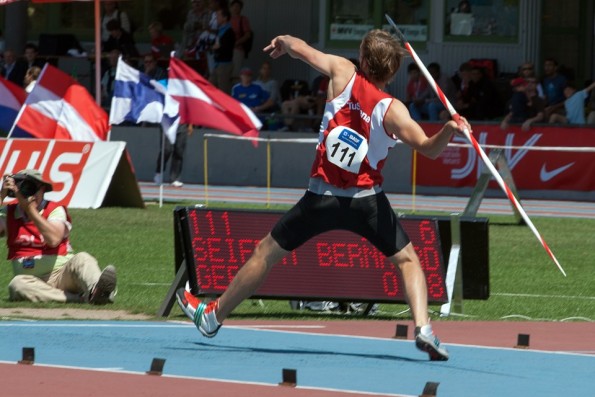 Temat: Rzutu oszczepem- utrwalamy technikę.Zadanie nr. 1  Zapamiętaj:Elementy techniczne w rzucie oszczepem:.Pozycja wyjściowa– CHWYT OSZCZEPU: Weź oszczep w dłoń, w sposób naturalny na osznurowaniu. Kciuk i palec są oparte na końcu osznurowania..– TRZYMANIE OSZCZEPU: Unieś rękę z oszczepem w górę.  Ugnij rękę w łokciu, dłoń miej na wysokości głowy i nad barkiem.  Oszczep i łokieć wskazują Ci kierunek rzutu. Grot oszczepu jest skieruj lekko w dół..– USTAWIENIE NA ROZBIEGU: staw się przodem do kierunku rzutu. Przyjmij pozycję tzw. wykroczno-rozkroczną..Faza rozbiegu- odbywa się po linii prostej– BIEGOWA: Podczas tej fazy rozwijasz prędkość początkową.– BIEGOWO – SKOCZNOŚCIOWA:  Wyprzedź oszczep i przyjmij tzw. pozycję wyrzutnąRozbieg jest ograniczony dwoma znacznikami kontrolnymiW chwili trafienia lewą nogą na znak kontrolny rozpoczynasz ostatnie pięć kroków w fazie wyrzutu.Postaw nogę najpierw na piętę, ręka cofnij z oszczepem do tyłu, skręć tułów bokiem do kierunku rzutu.Na trzy pierwsze kroki w strefie wyrzutu rozłóż cofnięcie ręki. Krok czwarty wykonaj z maksymalnie cofniętą ręką do tyłu.Wyprzedź oszczep tzn. biodra i nogi wysuń maksymalnie daleko w przód.Rękę i górną część tułowia odchyl jak najdalej w tył.Czwarty krok jest charakterystyczny, wykonaj krok skrzyżny lub inaczej mówiąc przeplatankę. Prawą nogę wysuń daleko do przodu i skrzyżuj z lewą nogą.Wyżej wymienione wyprzedzenie sprzętu kończy się poprzez przyjęcie tzw. pozycji wyrzutnej..Pozycja wyrzutna: Ciężar ciała przenieś na nogę zakroczną, która jest mocno ugięta w kolanie. Nogę wykroczną wyprostuj w stawie kolanowym. Stopę nogi w zakroku ustaw bokiem do kierunku ruchu. Tułów odchyl do tyłu. Odwróć się lewym bokiem do kierunku rzutu i skręć możliwie daleko w prawą stronę. Wyciągnij rękę rzucającą oszczep jak najdalej w tył. Dłoń trzymającą oszczep odwróć grzbietowo do podłoża. Noga w wykroku oraz tułów ustaw w linii prostej..Faza wyrzutu: rozpoczyna się, gdy nogę wykroczną postawisz oporowo.  Rozpocznij wyprost nogi zakrocznej i równocześnie skręć stopę na zewnątrz, tak by położenie było równolegle do kierunku rozbiegu.  Prawe biodro przesuń wraz z tułowiem w górę i w przód (barki i biodra są do siebie równoległe, zaś prostopadłe do rozbiegu.   Przyjmij pozycję „napiętego łuku”). Wykonaj „atak” klatką piersiową, barkiem i ręką, która trzyma oszczep. Trzymaj oszczep wysoko, łokieć poprowadź nad głową w przód..Faza utrzymania równowagi- Wykonaj przeskok z nogi zakrocznej do przodu i kilka podskoków hamujących..Pozycja końcowa- Opuść rozbieg nie przekraczając linii końcowej.Zadanie nr. 2 Wykonaj imitacje rzutu oszczepem wg. instrukcji  powyżej.